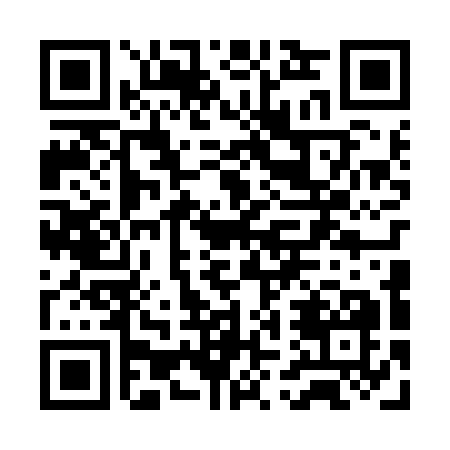 Prayer times for Birkenhead, AustraliaWed 1 May 2024 - Fri 31 May 2024High Latitude Method: NonePrayer Calculation Method: Muslim World LeagueAsar Calculation Method: ShafiPrayer times provided by https://www.salahtimes.comDateDayFajrSunriseDhuhrAsrMaghribIsha1Wed5:276:5212:133:115:346:542Thu5:276:5312:133:105:336:543Fri5:286:5412:133:105:326:534Sat5:296:5512:133:095:316:525Sun5:296:5512:133:085:306:516Mon5:306:5612:133:075:296:507Tue5:316:5712:133:075:286:498Wed5:316:5812:133:065:276:499Thu5:326:5912:133:055:266:4810Fri5:326:5912:123:045:256:4711Sat5:337:0012:123:045:246:4612Sun5:347:0112:123:035:246:4613Mon5:347:0212:123:035:236:4514Tue5:357:0212:123:025:226:4515Wed5:367:0312:123:015:216:4416Thu5:367:0412:123:015:216:4317Fri5:377:0512:123:005:206:4318Sat5:387:0512:133:005:196:4219Sun5:387:0612:132:595:196:4220Mon5:397:0712:132:595:186:4121Tue5:397:0812:132:585:176:4122Wed5:407:0812:132:585:176:4023Thu5:407:0912:132:575:166:4024Fri5:417:1012:132:575:166:4025Sat5:427:1012:132:565:156:3926Sun5:427:1112:132:565:156:3927Mon5:437:1212:132:565:146:3928Tue5:437:1212:132:555:146:3829Wed5:447:1312:142:555:146:3830Thu5:447:1412:142:555:136:3831Fri5:457:1412:142:555:136:37